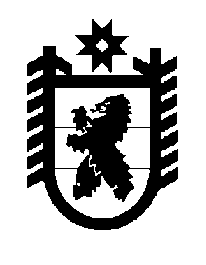 Российская Федерация Республика Карелия    ПРАВИТЕЛЬСТВО РЕСПУБЛИКИ КАРЕЛИЯПОСТАНОВЛЕНИЕот  22 сентября 2011 года № 249-Пг. ПетрозаводскО внесении изменений в Положение о Государственном комитете Республики Карелия по развитию информационно-коммуникационных технологийПравительство Республики Карелия п о с т а н о в л я е т:Внести в пункт 9 Положения о Государственном комитете Республики Карелия по развитию информационно-коммуникационных технологий, утвержденное постановлением Правительства Республики Карелия от       11 ноября 2010 года № 243-П "Об утверждении Положения о Государственном комитете Республики Карелия по развитию информационно-коммуникационных технологий" (Собрание законо-дательства Республики Карелия, 2010, № 11, ст.1446), следующие изменения:1) дополнить подпунктом 33.1 следующего содержания:"33.1) организует работу по переходу к предоставлению государственных и муниципальных услуг Республики Карелия на базе межведомственного и (или) межуровневого информационного взаимо-действия;";2) дополнить подпунктом 38.1 следующего содержания:"38.1) обеспечивает формирование и ведение Реестра государствен-ных услуг (функций) Республики Карелия;";3) дополнить подпунктом 38.2 следующего содержания:"38.2) осуществляет координацию заполнения Реестра муници-пальных услуг (функций) Республики Карелия;";4) подпункт 51 изложить в следующей редакции:"51) проводит антикоррупционную экспертизу нормативных правовых актов, проектов нормативных правовых актов комитета;".          ГлаваРеспублики Карелия                                                                     А.В. Нелидов